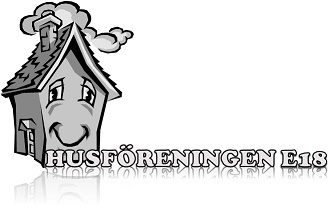 Årsmötet 2019Styrelsens yttrande över inkomna motionerMotion från SRF Sörmland om taktil golvmarkering samt att alla gemensamhetslokaler, som konferensrum och toaletter märks med punktskrift samt från Hörselskadas Förening, Eskilstuna om hörselslingorStyrelsen delar helt motionärernas synpunkter. De föreslagna åtgärderna är ett viktigt led i att förbättra tillgängligheten i Föreningshuset E 18. Styrelsen har vid ett flertal tillfällen med kommunen tagit upp frågor om säkerheten och tillgängligheten i Föreningshuset. Vi har mötts av positiv inställning men det har tyvärr inte lett till önskat resultat.Styrelsen bör därför få årsmötets uppdrag att tillskriva kommunen om att Föreningshuset ska bli tillgängligt i enlighet med motionärernas önskemål. Tillgänglighetsanpassningen bör ske i samarbete med Husföreningens styrelse och motionärerna.Styrelsen föreslår årsmötet beslutaAtt	bifalla motionernaAtt	uppdra till styrelsen att tillskriva kommunen om att Föreningshuset ska bli tillgängligt i enlighet med motionärernas önskemål